Center Applicant File Review Form Guidance for Health and Wellness DirectorsPRH Chapter 1 – Form 1-06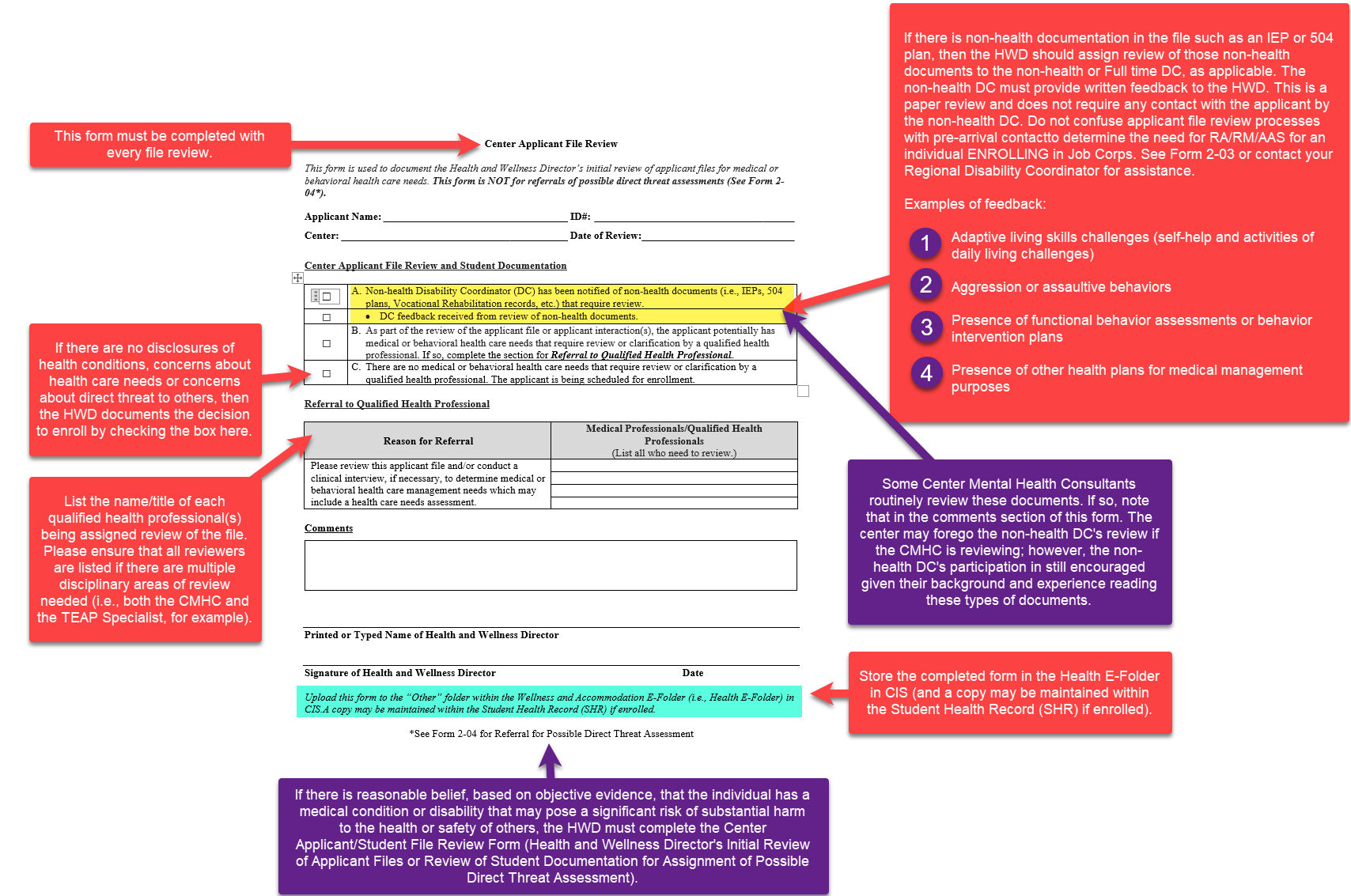 